Отчет об исполнении муниципального задания за 2016 год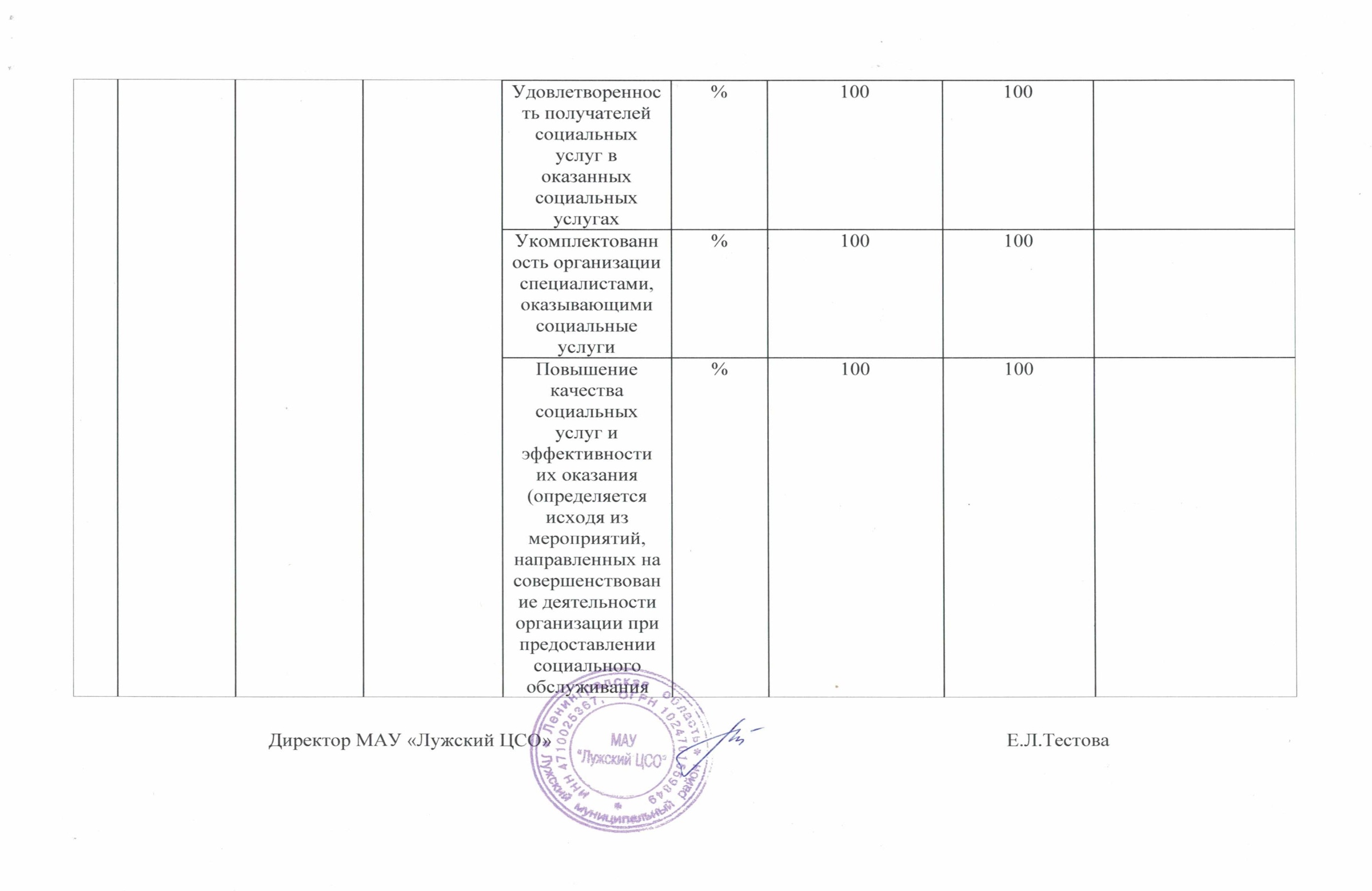 N ппМуниципальная услуга (работа) Муниципальная услуга (работа) Муниципальная услуга (работа) Наименование показателяЕдиница измеренияЗначение, утвержденное в муниципальном задании на отчетный период (в месяц)Фактическое значение за отчетный период (в месяц)Характеристика причин отклонения от запланированных значенийN ппуникальный номер реестровой записисодержаниеусловия (формы) оказания (выполнения)Наименование показателяЕдиница измеренияЗначение, утвержденное в муниципальном задании на отчетный период (в месяц)Фактическое значение за отчетный период (в месяц)Характеристика причин отклонения от запланированных значений1.22032000000000002004100В соответствии с базовыми (отраслевыми) перечнями государственных и муниципальных услугзаочноЧисленность граждан, получивших социальные услугиЧел.5605590,2%В соответствии с п.3.2 раздела 1 Муниципального задания – допустимое отклонение от установленного показателя объема – 0,5%2.22032000000000001005100В соответствии с базовыми (отраслевыми) перечнями государственных и муниципальных услугочноЧисленность граждан, получивших социальные услугиЧел.90117Увеличение численности граждан, признанных нуждающимися и обратившимися за срочными социальными услугами3.22030000000000001007100В соответствии с базовыми (отраслевыми) перечнями государственных и муниципальных услугочноЧисленность граждан, получивших социальные услугиЧел.18 (9 мес.)20 (3 мес.)18 (9 мес.)20 (3 мес.)4.22031000000000001006100В соответствии с базовыми (отраслевыми) перечнями государственных и муниципальных услугочноЧисленность граждан, получивших социальные услугиЧел.27 (9 мес.)30 (3 мес.)27 (9 мес.)30 (3 мес.)5.22032000000000002004100220320000000000010051002203000000000000100710022031000000000001006100В соответствии с базовыми (отраслевыми) перечнями государственных и муниципальных услугОчнозаочноДоля получателей социальных услуг, получающих социальные услуги от общего числа получателей социальных услуг%100100